December 1, 2014Re:P-2014-2411941P-2014-2411942P-2014-2411943P-2014-2411944P-2014-2411945P-2014-2411946P-2014-2411948P-2014-2411950P-2014-2411951P-2014-2411952P-2014-2411953P-2014-2411954P-2014-2411956P-2014-2411957P-2014-2411958P-2014-2411960P-2014-2411961P-2014-2411963P-2014-2411964P-2014-2411965P-2014-2411966P-2014-2411967P-2014-2411968P-2014-2411971P-2014-2411972P-2014-2411974P-2014-2411975P-2014-2411976P-2014-2411977P-2014-2411979P-2014-2411980(SEE ATTACHED LIST)Petition of Sunoco Pipeline L.P.for a Finding that the Situation of Structures to Shelter Pump Stations and Valve Control Stations is Reasonably Necessary for the Convenience or Welfare of the Public inP-2014-2411941 - Wallace Township, Chester CountyP-2014-2411942 - Burrell Township, Indiana County P-2014-2411943 - Lower Swatara Township, Dauphin CountyP-2014-2411944 - East Wheatfield Township, Indiana CountyP-2014-2411945 - Fairview Township, York CountyP-2014-2411946 - North Middleton Township, Cumberland CountyP-2014-2411948 - Frankstown Township, Blair CountyP-2014-2411950 - Cambria Township, Cambria CountyP-2014-2411951 - Derry Township, Westmoreland CountyP-2014-2411952 - Loyalhanna Township, Westmoreland County P-2014-2411953 - Penn Township, Westmoreland CountyP-2014-2411954 - Hempfield Township, Westmoreland CountyP-2014-2411956 - Rostraver Township, Westmoreland CountyP-2014-2411957 - Allegheny Township, Blair CountyP-2014-2411958 - Union Township, Washington CountyP-2014-2411960 – North Strabane Township, Washington CountyP-2014-2411961 – Penn Township, Huntingdon CountyP-2014-2411963 – Chartiers Township, Washington CountyP-2014-2411964 – Shirley Township, Huntingdon CountyP-2014-2411965 – Upper Chichester Township, Delaware CountyP-2014-2411966 - West Goshen Township, Chester CountyP-2014-2411967 - Toboyne Township, Perry CountyP-2014-2411968 - Upper Uwchlan Township, Chester CountyP-2014-2411971 - Brecknock Township, Berks CountyP-2014-2411972 - Spring Township, Berks CountyP-2014-2411974 – Hampden Township, Cumberland CountyP-2014-2411975 – West Cocalico Township, Lancaster CountyP-2014-2411976 - Londonderry Township, Dauphin CountyP-2014-2411977 - West Cornwall Township, Lebanon CountyP-2014-2411979 – Lower Frankford Township, Cumberland CountyP-2014-2411980 - Salem Township, Westmoreland CountyN O T I C E	This is to inform you that an Initial Prehearing Conference on the above-captioned case will be held as follows:Type:		Initial Prehearing ConferenceDate:		Tuesday, February 10, 2014Time:		9:00 a.m.Location:	Hearing Room 3Plaza LevelCommonwealth Keystone Building400 North StreetHarrisburg, PA  17120Presiding:	Administrative Law Judge David A. Salapa		Administrative Law Judge Elizabeth H. BarnesPO Box 3265Harrisburg, PA  17105-3265Phone:	717.787.1399 Fax:		717.787.0481	If you are a person with a disability, and you wish to attend the hearing, we may be able to make arrangements for your special needs.  Please call the scheduling office at the Public Utility Commission at least five (5) business days prior to your hearing to submit your request.	If you require an interpreter to participate in the hearings, we will make every reasonable effort to have an interpreter present.  Please call the scheduling office at the Public Utility Commission at least ten (10) business days prior to your hearing to submit your request.Scheduling Office:  717.787.1399AT&T Relay Service number for persons who are deaf or hearing-impaired:  1.800.654.5988pc:	ALJ Salapa	ALJ Barnes	Ariel Wolf	File Room	Calendar FilePetition of Sunoco Pipeline L.P. for a Finding that the Situation of Structures to Shelter Pump Stations and Valve Control Stations is Reasonably Necessary for the Convenience or Welfare of the Public in (Revised 12/1/14)P-2014-2411941 - Wallace Township, Chester CountyP-2014-2411942 - Burrell Township, Indiana County P-2014-2411943 - Lower Swatara Township, Dauphin CountyP-2014-2411944 - East Wheatfield Township, Indiana CountyP-2014-2411945 - Fairview Township, York CountyP-2014-2411946 - North Middleton Township, Cumberland CountyP-2014-2411948 - Frankstown Township, Blair CountyP-2014-2411950 - Cambria Township, Cambria CountyP-2014-2411951 - Derry Township, Westmoreland CountyP-2014-2411952 - Loyalhanna Township, Westmoreland County P-2014-2411953 - Penn Township, Westmoreland CountyP-2014-2411954 - Hempfield Township, Westmoreland CountyP-2014-2411956 - Rostraver Township, Westmoreland CountyP-2014-2411957 - Allegheny Township, Blair CountyP-2014-2411958 - Union Township, Washington CountyP-2014-2411960 – North Strabane Township, Washington CountyP-2014-2411961 – Penn Township, Huntingdon CountyP-2014-2411963 – Chartiers Township, Washington CountyP-2014-2411964 – Shirley Township, Huntingdon CountyP-2014-2411965 – Upper Chichester Township, Delaware CountyP-2014-2411966 - West Goshen Township, Chester CountyP-2014-2411967 - Toboyne Township, Perry CountyP-2014-2411968 - Upper Uwchlan Township, Chester CountyP-2014-2411971 - Brecknock Township, Berks CountyP-2014-2411972 - Spring Township, Berks CountyP-2014-2411974 – Hampden Township, Cumberland CountyP-2014-2411975 – West Cocalico Township, Lancaster CountyP-2014-2411976 - Londonderry Township, Dauphin CountyP-2014-2411977 - West Cornwall Township, Lebanon CountyP-2014-2411979 – Lower Frankford Township, Cumberland CountyP-2014-2411980 - Salem Township, Westmoreland CountyChristopher A Lewis Esquire*Frank L Tamulonis Esquire*Michael L Krancer Esquire*melanie s carter esquireBlank Rome LLPOne Logan Square Philadelphia PA 19103Representing Sunoco Pipeline L.P.*Accepts E-ServiceJohnnie Simms EsquireBureau of Investigation and Enforcement 400 North Street 2nd Floor Harrisburg PA  17120Accepts E-ServiceJohn R Evans Office of Small Business Advocate Suite 1102 Commerce Building 300 North Second StreetHarrisburg PA  17101Tanya McCloskey Esquire Aron J Beatty EsquireOffice of Consumer Advocate 555 Walnut Street Forum Place 5th FloorHarrisburg PA  17101-1921Margaret A Morris EsquireReger Rizzo & Darnall2929 Arch Street 13th FloorPhiladelphia PA  19104Representing East & West Goshen TownshipAccepts E-servicescott j rubin esquire333 oak lanebloomsburg pa 17815-2036Representing Concerned Citezens of West Goshen TownshipAccepts E-ServiceAugusta Wilson ESQUIRE*Joseph O Minott esquire135 S 19th St Ste 300Philadelphia PA  19103Representing Clean Air Council*Accepts E-serviceAaron Stemplewicz esquire925 Canal Street Suite 3701Bristol PA  19007Representing Delaware River Keeper NetworkAccepts E-ServiceAdam Kron ESQUIRE1000 Vermont Ave NW Suite 1100Washington DC  20005Representing Envionmental Integrity Project Accepts E-ServiceDennis Rochford240 Cherry Street Philadelphia PA  19106-1906Representing Maritime Exchange for the Delaware River and BayNick Kennedy Esquire1414-B Indian Creek Valley Road PO Box 408Melcroft PA  15462Representing Mountain Watershed AssociationPaul A Mullen3729 Chichester Avenue Boothwyn PA  19061-3135Representing Local Union No 654ANTHONY GALLAGHER STEAMFITTERS LOCAL UNION 42014420 TOWNSEND TOAD SUITE A PHILADELPHIA PA  19154-1028David E Burchfield Jr 3131 Colonial Drive Duncansville PA  16635Representing Allegheny Township Board of SupervisorsSenator Andy Dinniman 19th District One North Church Street West Chester PA  19380Representative Rick Saccone 39th District PO Box 202039 Harrisburg PA  17120-2039Senator John C Rafferty Jr44th District 3818 Germantown Pike Collegeville PA  19426Senator Dominic Pileggi 9th District 350 Main Capitol Building Harrisburg PA  17120-3009Senator JOHN WOZNIAK SENATE BOX 203035 THE STATE CAPITOLHARRISBURG PA  17120Senator Patricia H Vance 31st District 3806 Market StreetCamphill PA  17011Representative Frank BurnsHOUSE OF REPRESENTATIVESPO BOX 202072 Harrisburg PA  17120-2072Representative STEPHEN E BARRARHOUSE OF REPRESENTATIVES18 EAST WING PO BOX 202160Harrisburg PA  17120-2160Representative WILLIAM F KELLER HOUSE OF REPRESENTATIVESPO BOX 202184 HARRISBURG PA  17120-2184MAYOR GENE TAYLOR BRIAN MERCADANTE BOROUGH OF MARCUS HOOK10TH & GREEN STREETS MARCUS HOOK PA  19061Jeffrey M Fiant Brecknock Township 889 Alleghenyville Rd Mohnton PA  19540John R BurgerBrecknock Township 880 Alleghenyville Rd Mohnton PA  19540Tony Distefano Burrell Township 321 Park Drive Blacklick PA  15716Dennis Simmers Cambria Township PO BoX 248 Revloc PA  15948David Hoover Cambria Township Board of Supervisors 184 Municipal Rd Ebensburg PA  15931Jody Noble Lee Nickovich Chartiers Township 2 Buccaneer Dr Houston PA  15342DOUGLAS R LENGENFELDER PresidentCAMBRIA COUNTY COMMISSIONERS OFFICE200 SOUTH CENTER STREET EBENSBURG PA  15931Mark J Wissinger Safety OfficerOffice of County Commissioners200 South Center Street Ebensburg PA  15931Thomas C Chernisky Office of County Commissioners200 South Center Street Ebensburg PA  15931Douglas R Lengenfelder County of Cambria Commissioners' Office 200 South Center Street Ebensburg PA  15931Vincent Decario Derry Township Board of Supervisors 5231 Route 982 Derry PA  15627Kenneth A Umholtz E Wheatfield Board of Supervisors 1114 RT 56 East Armagh PA  15920Micheal A Powers Robert P Stanley JrFairview Township 599 Lewisberry Road New Cumberland PA  17070George Henry Frankstown Township Board of SUPervisorS 2122 Frankstown Road Holidaysburg PA  16648Al Bienstock Philip Klotz Hampden Township 230 South Sporting Hill Rd Mechanicsburg PA  17050Douglas Weimer Phill Shelapinsky Hempfield Township 1132 Woodward Drive Suite AGreensburg PA  15601-9310Carolyn Akers Ronald Kopp Londonderry Township 783 S Geyers Church Rd Middletown PA  17057Craig Houston James Burkholder Jr Lower Frankford 1205 Easy Road Carlisle PA  17015Chauncey D Knopp Thomas L Mehaffie III Lower Swatara Township 1499 Spring Garden Drive Middletown PA  17057Harry Kelso North Middleton Twp Board of Supervisors Planning committee2051 Spring Road Carlisle PA  17013Frank Siffrinn Robert Balogh North Strabane 1929 Route 519 Canonsburg PA  15317Bruce Light Phillip Miller Penn Township 2001 Municipal Court Harrison City PA  15636-1349Bruce J Pergament Penn Township Board of Supervisors 12281 Redstone Ridge Road Hesstone PA  16647Tamira Spedaliere Rostraver Township 201 Municipal Drive Belle Vernon PA  15012Robert Zundell ChairmanLynn Cain Salem Township 244 Congruity Road Greensburg PA  15601John McGarvey Judith A Hicks Shirley Township 15480 Croghan Pike Shirleysburg PA  19260James R Oswald Pattie SmithSpring Township 2850 Windmill Road Sinking Spring PA  19608James J Henry 50 Lower Buck Ridge Road Blain PA  17006Representing Toboyne Township Board of SupervisorsJames H TurnerTri-County Regional Planning Commision Dauphin County Veterans Memorial Bldg 112 Market Street 2nd FloorHarrisburg PA  17101Andrew TullaiCarl Deicas Union Township 3904 Finleyville-Elrama Road Finleyville PA  15332James Renner Michael Gaudiuso Upper Chichester Township PO Box 2187 Upper Chichester PA  19061Catherine A Tomlinson Robert J ShoenbergerUpper Uwchlan Township 140 Pottstown Pike Chester Springs PA  19425John FrommeyerRob Jones Wallace Township 1250 Creek Road PO Box 670Glen Moore PA  19343Barry Coniglio 537 Mantua Avenue Route 45Woodbury NJ  08096Representing C&C Supply CompanyTimothy J Brink 2250 Hickory Road Suite 100Plymouth Meeting PA 19462Representing Mechanical & Service Contractors Associations of Eastern Pennsylvania&  Greater Delaware ValleyEdward Hargraves 2522 Metropolitan Drive PO Box 28Trevose PA  19053-0028Representing SDA Mechanical Services IncBrett Saddler 3301 Green Street Suite 356Claymont DE  19703Representing The Claymont Renaissance Development CorporationJohn Occhipinti 575 Mountain Avenue Murray Hill NJ  07974Representing The Linde GroupJoseph P Kirk 435 Donner Avenue Suite 410Monessen PA  15062Representing The Mon Valley Progress CouncilLynda Farrell pipeline safety coalition 331 Norwood roadDowningtown PA 19335Accepts E-ServiceGene Barr Pennsylvania Chamber of Business and Industry 417 Walnut Street Harrisburg PA  17101BUD BURNS SCHECK MECHANICAL CORPORATION4009 MARKET ST SUITE HASTON PA  19014Duncan Neilson Energy Products CoPO Box 809 3970 Washington RoadMcMurray PA  15317NICK GARAVELAS SERVICE PAINTING INC200 PRICE STREET PO BOX 433TRAINER PA  19061WAYNE NORRIS DURA-BOND COATING INCPOST OFFICE DRAWER 518 2658 PUCKETY DRIVEEXPORT PA  15632Jeff M KotulaWashington County Chamber of Commerce 375 Southpointe Blvd Suite 240Canonsburg PA  15317Jacque A SmithLeon EbyWest Cocalico Township PO Box 244 Reinholds PA  17569Dewey Yoder Russell L Gibble West Cornwall Township 73 South Zinns Mill Road Lebanon PA  17042CHAD AMOND WESTMORELAND CHAMBER OF COMMERCE241 TOLLGATE HILL ROAD GREENSBURG PA  15601James J White JrJ J White Incorporated5500 Bingham Street Philadelphia PA  19120DAVID R YODER ESQUIRELAW OFFICES OF DAVID R YODERPO BOX 215 CARLISLE PA  17013Representing Rolfe & Doris Blume, David & Faith FertigJODY ROSS MD 437 NYE ROAD HUMMELSTOWN PA  17036Walker C Tompkins Carol N Tompkins 1245 Victoria Lane West Chester PA  19380Christian Kier Lori Kier 619 Marydell Drive West Chester PA  19380Ralph E Hyatt1266 Delmar Ave West Chester PA  19380-4027DIANE & SCOTT DOMBACH Marjory Diane Dombach* 402 BURGNER'S ROAD CARLISLE PA  17015*Accepts E-ServiceChristopher J Kemner 201 Fulton Street Chester PA  19013CRAIG HAHNLEN 185 WOODBINE DRIVE HERSHEY PA  17033JOHN & SUSAN RAPP 1239 VICTORIA LANE WEST CHESTER PA  19380Mary Leitch 526 Reed St Philadelphia PA  19147Accepts E-ServiceWilliam E Knowles Jr 2 Flamingo Road Hatboro PA  19040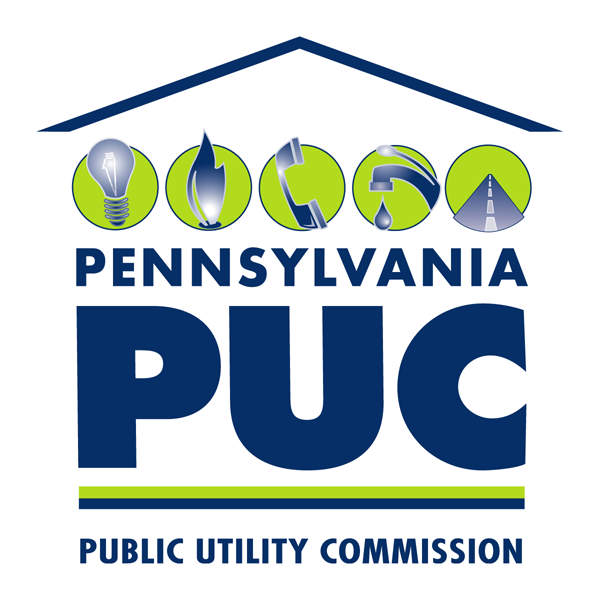  PUBLIC UTILITY COMMISSIONOffice of Administrative Law JudgeP.O. IN REPLY PLEASE REFER TO OUR FILE